КАЗАХСКИЙ НАЦИОНАЛЬНЫЙ УНИВЕРСИТЕТ ИМ. АЛЬ-ФАРАБИФакультет юридическийКафедра таможенного, финансового и экологического праваПРОГРАММА ИТОГОВОГО ЭКЗАМЕНАДисциплина: - «Актуальные проблемы участия РК в международных финансовых институтах»по образовательной программе 7МОВ04217 - «Юриспруденция»Количество кредитов – 5Алматы, 2023 г.Программа итогового экзамена составлена на основе рабочего учебного плана по  образовательной программе 7МОВ04217 - «Юриспруденция» к.ю.н., доцент Ашыралиева Б.С.Рассмотрено	и утверждено	на заседании кафедры таможенного, финансового и    экологического права«04» 07. 2023 г., протокол № 20Заведующая кафедрой	Куаналиева Г.А..ВведениеИтоговый экзамен по дисциплине «Актуальные проблемы участия РК в международных финансовых институтах» для обучающихся дневного отделения будет проходить в устной форме.Итоговый экзамен по дисциплине «Актуальные проблемы участия РК в международных финансовых институтах» для студентов 1 курса, Магистратуры очной формы обучения проходит в устной форме в офлайн режиме.К экзаменационно-итоговому контролю допускаются только студенты, набравшие соответствующие баллы в соответствии с учебными программами и рабочим учебным планом бакалавриата, завершившие процесс обучения по дисциплине. Экзамен проводится в сроки, указанные в Академическом календаре и рабочем учебном плане.Студентам, получившим неудовлетворительную оценку, сдать итоговый контроль за этот период разрешается только с оплатой кредита и переобучением. Предусмотрена подача апелляции. Студенты, получившие неудовлетворительную оценку по результатам экзамена, регистрируются на повторное обучение приказом университета, если они набрали 25 баллов на экзамене, то пересдача FX пересдается. Документы, связанные с предоставленным состоянием здоровья после получения неудовлетворительной оценки, не рассматриваются.Пересдача экзамена в целях поощрения оценок не допускается.Экзаменационные вопросы проходят проверку и утверждаются.Правила проведения экзаменаФорма экзамена-стандартная устная офлайн. Устный экзамен: традиционный-ответы на вопросы. Устный экзамен-по графику экзамена обучающийся принимается преподавателем или представителями экзаменационной комиссии. Комиссия обеспечивает соблюдение требований экзамена от начала до окончания экзамена.Формат экзамена-офлайн устный.Прием экзаменов осуществляется в соответствии с графиком, утвержденным факультетом.Процесс сдачи устного экзамена студентом осуществляется в форме выбора экзаменационного билета, на который студент должен устно ответить экзаменационной комиссии. При проведении устного экзамена в обязательном порядке осуществляется комиссией.Проводится устный экзамен:в утвержденном лекционном зале;в составе комиссии.Контроль за проведением экзаменаПреподаватель или экзаменационная комиссия:объясняет требование экзамена,проверяет, не повторяются ли вопросы о билетах.ПродолжительностьВремя подготовки-решает экзаменатор или экзаменационная комиссия. Время ответа-решает экзаменатор или экзаменационная комиссия. Рекомендуется 15-20 минут, чтобы ответить на все вопросы о билете.График проведения экзамена должен быть заранее известен студентам и преподавателям, сдающим экзамен, то есть, согласно утвержденному графику, проводится в утвержденной аудитории. Это ответственность кафедр и факультетов.Формат экзамена-офлайн устный. Обучающийся сдает экзамен в режиме реального времени офлайн.Продолжительность экзамена - в утвержденном расписании указываются дата и время.Билеты создаются автоматически для студентов.Преподаватель1. в системе Univer размещается «программа итогового экзамена» и итоговый экзамен по дисциплине должен быть в формате pdf, в котором:правила проведения экзамена;политика оценки;график проведения;платформа для проведения экзаменаВажно. Оглашение экзаменационных вопросов запрещено. Только в программе итогового экзамена записываются вопросы, охватываемые по дисциплине.2. преподаватель в обязательном порядке после установления даты экзамена в расписании информирует студентов о том, где расположены правила итогового экзамена.Публикует регламент экзамена:порядок сдачи экзаменов,время подготовки,время отклика;позволяет при необходимости составлять тезисы ответов на бумаге;с ручкой;предупреждает, что экзаменатор должен показать лист.Преподаватель:1. объявляет фамилию, имя и отчество экзаменуемого;2.экзаменуемого просят предъявить документ, удостоверяющий личность (удостоверение личности или паспорт. Прием экзамена по ID-карте запрещен);3. предупреждает о запрете использования дополнительных источников информации;4. председатель экзаменационной комиссии называет ФИО магистранта, читают экзаменационный билет и вопросы о билете;6. комиссия записывает вопросы, озвученные студентом, для последующего опроса;7. дает время на подготовку ответа:время подготовки определяется преподавателем и / или членами комиссии;члены комиссии и преподаватель контролируют процесс подготовки студентов;при необходимости делать замечания или прекращать ответ студентов (при наличии грубое нарушение правил поведения на экзамене с составлением акта нарушения);студентам разрешается использовать проект для составления синопсиса ответа;8. спрашивает студентов по вопросам билетов;9. после завершения ответа студентов экзаменуемому разрешается уйти;10.далее процедура повторяется с каждым учеником группы.ОБРАТИТЕ ВНИМАНИЕ. СТУДЕНТЫ НЕ ИМЕЮТ ПРАВА ОТКРЫВАТЬ БИЛЕТЫ ДО ТЕХ ПОР, ПОКА КОМИССИЯ НЕ ПРИГЛАСИТ ИХ ЛИЧНО ДЛЯ СДАЧИ ЭКЗАМЕНА. ТОЛЬКО ПО ПРОСЬБЕ КОМИССИИ СТУДЕНТ ОТКРЫВАЕТ СВОЙ БИЛЕТ.Когда начинается экзамен, студент, приглашенный комиссией, предъявляет свое удостоверение личности.Важно. Запрещается публиковать и отправлять обучающимся любые экзаменационные билеты перед началом экзамена.Аттестация за устный экзамен время выставления баллов в ведомстмости -48 часов. Итак,:1. экзамен проводится по расписанию.2.студенты и преподаватель должны заранее знать дату и время экзамена.3.разместить в системе Univer итоговый экзаменационный документ по дисциплине.4.до начала экзамена студенты общаются путем предварительной консультации.5. председатель экзаменационной комиссии разъясняет требования экзамена.6.баллы, набранные студентами в течение 48 часов, проставляются в аттестационной Ведомости.Политика оценки. Критериальное оценивание: оценка результатов обучения в соответствии с дескрипторами (проверка формирования компетенций на экзаменах с промежуточным контролем).Политика оценки:Критериальное оценивание: оценка результатов обучения в соответствии с дескрипторами (проверка сформированности компетенций на промежуточном контроле и экзаменах).Итоговая оценка: оценка активности работы в аудитории (вебинаре); оценка выполненного задания. Итоговая оценка по дисциплине рассчитывается по следующей формуле: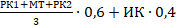 Где АБ-промежуточный контроль; ОО – итоговый контроль (экзамен).Шкала оценок дается в силлабусе:Основные темы для подготовки к экзамену:Тема 1. Особенности механизма деятельности международных финансовых организаций.История развития международной финансовой системы. Источники регулирования международных финансовых отношений. Правосубъектность международных финансовых организаций. О наднациональности международных превосходстве финансовых организаций. Международная финансовая системаТема 2. Место международных финансовых организаций в мировой экономике.Мировая экономика: сущность, структура, тенденции развития. Концепция международных организации и их роль в мировой экономике. Влияние международных финансовых организаций на экономические процессы в отдельных странах.Тема Место Республики Казахстан в международных финансовых организациях в новых экономических условиях и правовые основы взаимодействия Понятие и классификация мировых финансовых систем. Место Республики Казахстан в международных финансовых организациях. Проанализировать специфику финансовой системы Казахстана и структуры финансовой системы Казахстана.Тема 4. Международный банк реконструкции и развития.Цели и задачи МБРР. Членство МБРР. Голосование и система управления МБРР. Политика; Информация; Структура; Капитал МБРР.Тема 5. Деятельность группы Всемирного банка в Казахстане История создания, цели и принципы деятельности Всемирного банка как межправительственной организации. Формирование договорно-правовой основы сотрудничества РК и ВБ. Современные состояния финансирования Всемирного банка в экономику Казахстана. Партнерство Всемирного банка с правительством Казахстана.Тема 6. Трансформация взаимоотношений Республики Казахстан с Международным Валютным Фондом.Задачи и цели МВФ. Членство и голосование в МВФ. Система управления; Деятельность, Капитал МВФ. МВФ и Всемирный банк. Основные принципы деятельности МВФ.Тема 7. Краткий анализ взаимодействие Республики Казахстан с Международной Финансовой Корпорации.Взаимодействие РК с Международной Финансовой Корпорации. Финансовая политика РК.Интеграция международных норм в финансовые институты РК. Проблемы выполнение международных обязательств Республики Казахстан.Тема 8. Проблемы сотрудничества РК с Международной Ассоциации Развития. Основы взаимодействия РК с Многостороннем Агентством Гарантии ИнвестицийОсобенность и порядок сотрудничества РК с Международной Ассоциации Развития. Основы взаимодействия РК с Многостороннем Агентством Гарантии Инвестиций.Тема 9. Азиатский банк развития.История создания АБР. Задачи и цели АБР. Членство; Голосование; Система управления АБР. Сотрудничество АБР. РК и АБР. Проанализировать законодательную поддержку членства Казахстана в Азиатском банке инфраструктурных инвестиций. Критически оценить регулирование инвестиционной политики РК. Раскрыть специфику сотрудничества РК с Азиатским банком инфраструктурных инвестиций.Тема 10. Европейский банк реконструкции и развития История создания ЕБРР. ЕБРР - новая МФО. Задачи и цели ЕБРР. Политический мандат; Особенности ЕБРР. Членство и квоты; Голосование ЕБРР. Система управления; Структура; Частный сектор; Финансирование ЕБРР. ЕБРР, Всемирный банк и МВФ.Тема 11. Республика Казахстан и Международный Центр по Урегулированию Инвестиционных Споров.Задачи и цели МЦУИС. Членство и голосование в МЦУИС. Система управления; Деятельность, Капитал МЦУИС. Основные принципы деятельности МЦУИС. Специфика и система урегулирования споров между инвесторами и государствами. Проанализовать урегулирование инвестиционных споров между правительствами и иностранными частными инвесторами.Тема 12. Исламский Банк Развития и РК: основные особенности и перспективы развития.Задачи и цели ИБР. Членство и голосование в ИБР. Система управления; Деятельность, Капитал ИБР. Основные принципы деятельности ИБР. Обсудить договорно правовую основу сотрудничества Исламского Банка Развития с РК. Критически оценить правовые основы организации исламского кредитования в РК.Тема 13. Межамериканский банк развития.История создания Межамериканского банка развития. Цели и задачи Межамериканского банка развития. Членство; Голосование Межамериканского банка развития. Система управления, деятельность и сотрудничество Межамериканского банка развитияТема 14. Африканский банк развития.История создания Африканского банка развития. Задачи и цели Африканского банка развития. «Девять африканских оговорок». Членство; Голосование и квоты; Система управления; Капитал Африканского банка развития.Сотрудничество Африканского банка развитияТема 15. Межгосударственный банк Содружества Независимых Государств.История создания Межгосударственного банка СНГ. Цели и задачи Межгосударственного банка СНГ. Валюта Межгосударственного банка СНГ. Участники; Правосубъектность Межгосударственного банка СНГ. Квоты и голосование Межгосударственного банка СНГ. Система управления Межгосударственного банка СНГ. Перспективы Межгосударственного банка СНГ.Литература: 1. Основная:Бризицкая, А. В. Международные валютно-кредитные отношения : учебное пособие для вузов / А. В. Бризицкая. — 3-е изд., испр. и доп. — Москва : Издательство Юрайт, 2020. — 205 с. — (Высшее образование). — ISBN 978-5-534-13107-9. — Текст : электронный // ЭБС Юрайт [сайт]. — URL: https://urait.ru/bcode/449196 Мировые финансы в 2 т. Том 1 : учебник и практикум для вузов / М. А. Эскиндаров [и др.] ; под общей редакцией М. А. Эскиндарова, Е. А. Звоновой. — Москва : Издательство Юрайт, 2020. — 373 с. — (Высшее образование). — ISBN 978-5-534-01876-9. — Текст : электронный // ЭБС Юрайт [сайт]. — URL: https://urait.ru/bcode/451698 Мировые финансы в 2 т. Том 2 : учебник и практикум для вузов / М. А. Эскиндаров [и др.] ; под общей редакцией М. А. Эскиндарова, Е. А. Звоновой. — Москва : Издательство Юрайт, 2020. — 372 с. — (Высшее образование). — ISBN 978-5-534-01878-3. — Текст : электронный // ЭБС Юрайт [сайт]. — URL: https://urait.ru/bcode/45169 2. Дополнительная:Международные финансы : учебник и практикум для вузов / В. Д. Миловидов [и др.] ; ответственный редактор В. Д. Миловидов, К. Е. Мануйлов. — 2-е изд., перераб. и доп. — Москва : Издательство Юрайт, 2020. — 516 с. — (Высшее образование). — ISBN 978-5-534-13442-1. — Текст : электронный // ЭБС Юрайт [сайт]. — URL: https://urait.ru/bcode/459114 5. Оглоблина, Е. В. Международные валютно-кредитные отношения. Практикум : учебное пособие для вузов / Е. В. Оглоблина, Л. Н. Красавина ; под редакцией Л. Н. Красавиной. — Москва : Издательство Юрайт, 2020. — 299 с. — (Высшее образование). — ISBN 978-5-534-01518-8. — Текст : электронный // ЭБС Юрайт [сайт]. — URL: https://urait.ru/bcode/450738Валютное право: учебник / под ред. Ю.А. Крохиной; Государственный науч-ноисследовательский институт системного анализа счетной палаты РФ. – 4-е изд., перераб. и доп. – М. : Юрайт, 2013. Международные валютно-кредитные отношения: учебник / И.Н. Белова, М.А. Стренина; Российский университет дружбы народов. – 2-е изд., пере-раб. и доп. – М. : ИНФРА-М, 2011, 313 с. Интернет-ресурсы1. http://elibrary.kaznu.kz/ru 2. https://adilet.zan.kz/kaz/3. https://blog.agrokebety.com/ponyatiye-agrarnogo-prava4. oqylyq.kzОценка	по буквеннойсистемеЦифровой эквивалентБаллы	(%-	ный показатель)Оценка	потрадиционной системеA495-100ОтличноA-3,6794-90ОтличноB+3,3385-89ХорошоB3,080-84ХорошоB-2,6775-79ХорошоC+2,3370-74C2,065-69УдовлетворительноC-1,6760-64УдовлетворительноD+1,3355-59УдовлетворительноD-1,050-54УдовлетворительноFX0,525-49НеудовлетворительноF00-24Неудовлетворительно